План подготовки к ВОУД 2014-15 учебный год Цель: Создание оптимальных условий для качественной подготовки учащихся к сдаче  ВОУД Задачи:  -Обеспечить нормативно – правовую подготовку учащихся по процедуре проведения ВОУД -Сформировать у учащихся необходимые теоретические и практические знания, умения и навыки, необходимые для сдачи ВОУД -Психологическая подготовка учащихся к ВОУД Организационная деятельность: 1. Знакомство учителей – предметников с нормативными документами Министерства образования и науки РК по организации ВОУД 2. Составление и утверждение планов подготовки учащихся к ВОУД 3. Составление графика консультаций и дополнительных занятий по подготовке к ВОУД 4. Приобретение сборников с тренировочными КИМами. Информационная деятельность: 1. Создание информационного стенда по подготовке к ВОУД 2. Проведение разъяснительной работы среди учащихся и родителей по правилам проведения  ВОУД 3. Проведение заседаний МО, родительских собраний по итогам пробных ВОУД 4. Информирование родителей о ходе подготовки учащихся к ВОУД, о результатах пробных тестирований 5. Посещение учителями – предметниками районных и областных семинаров, курсов по вопросам подготовки к  ВОУД 6. Разработка рекомендаций и памяток для учащихся и родителей по подготовке к  ВОУД 7. Ознакомление учащихся  с  правилами заполнения бланков; разъяснения прав и обязанностей учащихся Технологическая деятельность: 1. Проведение консультаций по предметам  ВОУД 2. Проведение пробных ВОУД: 3. Индивидуальные занятия с учащимися 4. Индивидуальные консультации с учащимися по западающим темам с целью коррекции знаний. 5. Проведение аукциона идей «Методы и приёмы подготовки учащихся к  ВОУД» 6. Разработка учителями – предметниками инструкционных карт, памяток, тематических тестов, дидактических материалов по  ВОУД 7. Разработка тестовых заданий различного уровня сложности 8. Тематическое тестирование учащихся по предметам 9. Использование интерактивных тестов и компьютерных тренажеров для отработки навыков тестирования 10. Использование Интернет – ресурсов для подготовки к  ВОУД Аналитическая деятельность: 1. Мониторинг и качество ЗУН учащихся 9 классов:           - входные срезы           - административные контрольные срезы за четверть,             за полугодие 2. Отслеживание результатов пробных  ВОУД с анализом каждого тестирования, отслеживая динамику 3. Анализ результатов пробных  ВОУД на заседаниях МО, совещаниях при директоре 4. Сравнительный анализ пробных тестирований каждого учащегося  «Бекітемін»                                                                                                Мектеп директоры     _________А. Сағынбаев                                                                         Организационные мероприятия  подготовки к ВОУД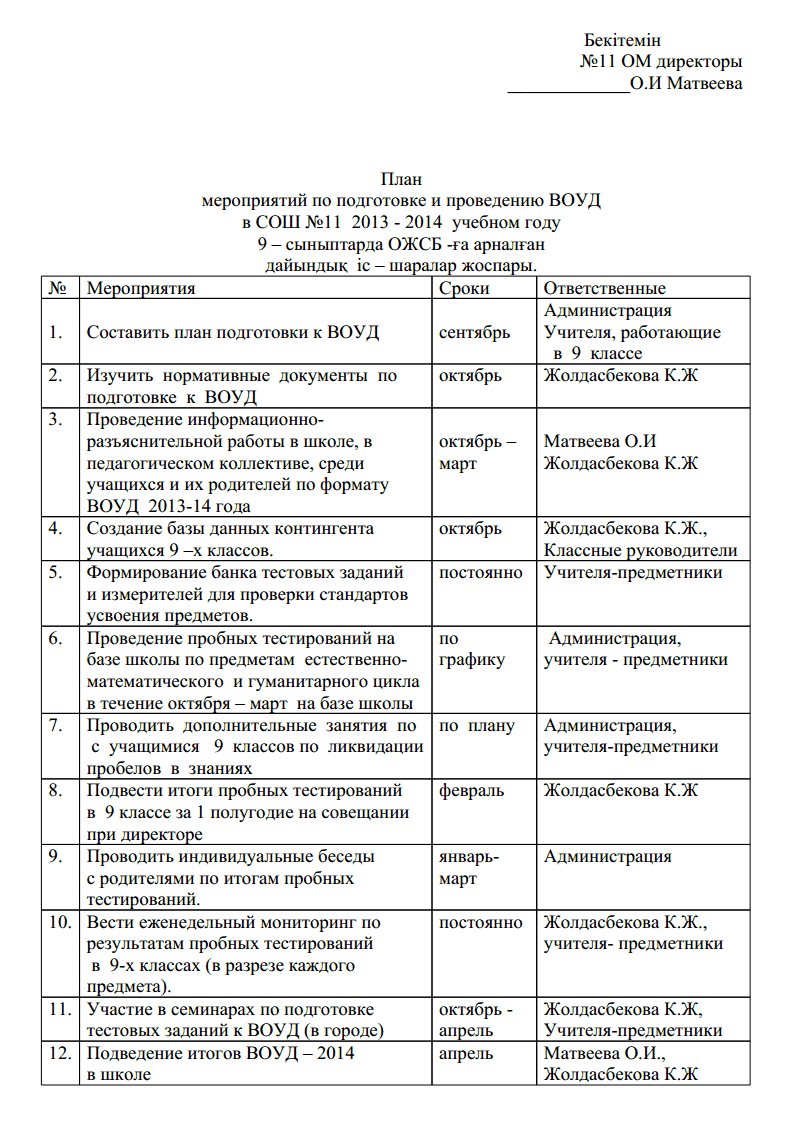 ВидОктябрь Ноябрь Декабрь Январь Февраль Март Апрель Организационно методическая деятельностьЗнакомство с инструктивно-методическим письмом. Утверждение плана подготовки к ВОУД. Составление графика конс-ий. Анализ резу-ов тестирования на совещании при директоре, на заседании МО. Утверждение графика консультаций.Информационный стенд «В помощь сдающему ВОУД.Итоги Iчетверти. Совещание при директоре по организ-ии предпроф. подготовки подготовки к ВОУД.Подготовка материалов для проведения пробного тестирования. Анализ результатов тестирования на совещании при директоре, на заседании МО.Педсовет по итогам 1 по-ия. Отчет в ОО по итогам 1 полуг-я.Совещание при директоре о ходе подготовки к ВОУДИ,нформация учителей Сбор уточненных данных о выборе экзаменов. Оформление документов на ВОУД. Анализ результатов тестирования на совещании при директоре, на заседании МО.Обсуждение итогов, принятие соответствующих мер..Работа с учащимисяКонсультации. Знакомство с инструкциями.Работа по тренировке заполнения бланков. Пробное тестирование по итогам 1 четверти Работа по запол. бланков.Создание базы данных. Консультации. Работа школьного психолога. Сбор информации по выбору предмета.Психологическая подготовка к ВОУД. Консультации, индивидуальные беседы. Пробное тестирование по итогам 2 четвертиПромежуточное тестирование.Психологическая подготовка к ВОУД. Индивидуальное консультирование учащихся. Работа с заданиями различной сложности..Консультации.Пробное тестирование по итогам 3 четверти.Работа с учителямиИндивидуальные консультации по работе над устранением пробелов. Наличие тетрадей для дополнительных работ. Знакомство с инструкциями по подготовке к ВОУД.Организация работы прикладных курсов. Подготовка к ВОУД. Мониторинг итогов промежуточного контроля.Работа над устранением пробелов. Анализ усвоения стандартов образования. Подготовка к ВОУД.Контроль за качеством проведения консультаций. Заседания МО.Работа над устранением пробелов, обнаруженных при промежуточном тестировании.Работа классных руководителей по посещению консультацийРабота с родителямиРодительские собрания. Знакомство с нормативными документамиИнформация классных руководителей об итогах контрольных срезов.Информация классных руководителейИнформация классных руководителейРодительские собрания.Информация классных руководителей